                                         РОССИЙСКАЯ ФЕДЕРАЦИЯМИНИСТЕРСТВО ОБРАЗОВАНИЯ МОСКОВСКОЙ ОБЛАСТИУПРАВЛЕНИЕ  ОБРАЗОВАНИЯАДМИНИСТРАЦИИ СЕРГИЕВО-ПОСАДСКОГО МУНИЦИПАЛЬНОГО РАЙОНАМуниципальное общеобразовательное учреждение «БУЖАНИНОВСКАЯ СРЕДНЯЯ ОБЩЕОБРАЗОВАТЕЛЬНАЯ ШКОЛА»141326, Московская область, Сергиево-Посадский район,с.Бужаниново, ул.Полевая, телефон/факс: (496) 548-12-92 E-mail: Buzhschool@yandex.ru www.Buzhschool.narod.ruЛицензия Министерства образования Московской области: серия А №189475 до 30.12.2015г.                                            ДЛЯ РОДИТЕЛЕЙ                                    «О СОБЛЮДЕНИИ ТРЕБОВАНИЙ К ШКОЛЬНОЙ ФОРМЕ                       И МАТЕРИАЛАМ, ИСПОЛЬЗУЕМЫХ ДЛЯ ЕЕ    ПОШИВА»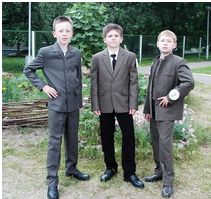 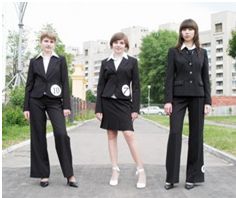 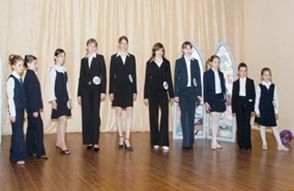 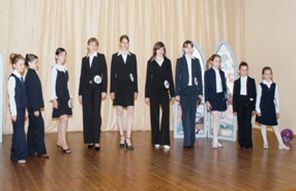  Среди мероприятий, направленных на укрепление здоровья и улучшения физического развития ребенка немаловажным являются соблюдение гигиенических требований к одежде. Одежда по своей конструкции физико-физиологическим показателям материалов должна соответствовать возрастным анатомо- физиологическим особенностям, виду деятельности и метеорологическим условиям и не препятствовать быстрому и легкому снятию, способствовать воспитанию эстетического вкуса ребенка. С помощью одежды вокруг тела создается искусственный пододежный микроклимат, значительно отличающийся от климата внешней среды.За счет этого одежда существенно снижает теплопотери организма, способствует сохранению постоянства температуры тела, облегчает терморегулярную функцию кожи, обеспечивает процессы газообмена через кожные покровы. Одежда служит человеку для защиты от неблагоприятных воздействий внешней среды, предохраняет поверхность кожи от механических повреждений и загрязнений. Наиболее важные защитные свойства одежды для детей т.к.;                                                                                                                                                               -в детском возрасте механизмы теплорегуляции несовершенны, переохлаждение и перегревание организма могут привести к  нарушениям в состоянии здоровья;                          -дети отличаются большой двигательной активностью, при которой уровень теплопродукции возрастает; -кожа детей нежна и ранима;-кожное дыхание имеет больший вес в обменных процессах, чем у взрослых.Требования к одежде детей и подростков определяются положениями Закона РФ от 07 февраля . №2300-1 «О защите прав потребителей «, Федеративного закона РФ от 30 марта 1999 года № 52-ФЗ «О санитарно-эпидемиологическом благополучии населения»,Техническим регламентом Таможенного Союза ТР ТС 107\2011 « О безопасности продукции предназначенной для детей  и подростков» ( далее технический регламент) и санитарными правилами СанПин 2.4.7/1.1286-03 «Гигиенические требования к одежде для подростков и взрослых, товарам детского ассортимента и материалам для изделий, контактирующим с кожей человека». Школьная форма или одежда «делового стиля»(в частности платья, блузки, верхние сорочки, брюки, юбки, костюмы без подкладки, свитеры, джемперы и др.), введенная в образовательных учреждениях с нового учебного года, относится к одежде 2-го слоя (т.е. имеющая ограниченный контакт с кожей пользователя). Текстильные материалы и готовые швейные изделия должны соответствовать требованиям биологической и химической безопасности, а также нормам по гидроскопичности, воздухонепроницаемости, электризуемости, содержанию свободного формальдегида и устойчивости краски. При производстве школьной формы более широкое применение должны находить текстильные материалы с хорошими гигиеническими свойствами  (гидроскопичность, воздухонепроницаем ,влагопоглощение, теплозащитность и напряженность электростатического поля на поверхности изделия). К числу таких тканей, которые пока еще остаются  незаменимыми при изготовлении определенных видов детской одежды с позиции гигиенических свойств, относятся прежде всего   сортированные хлопчатобумажные ткани, фланель, бумазея и другие.       Обращаем  Ваше внимание на то, что при покупке школьной формы (одежды делового стиля), прежде всего, следует обращать внимание на наличие на ней достоверной, проверяемой, читаемой и доступной для осмотра и идентификации маркировки. Маркировка наносится на изделие, этикетку, прикрепляемую к изделию или товарный ярлык, упаковку изделия, упаковку группы изделий или листок- вкладыш к продукции. Маркировка продукции должна содержать необходимую информацию: страна изготовитель: наименование и место нахождения изготовителя, импортера, дистрибьютора, наименование и вид (назначение) изделия, дату изготовления: единый знак обращения на рынке; срок службы продукции (при необходимости), гарантийный талон службы (при необходимости); товарный знак(при наличии) Маркировка в дополнение к обязательным требованиям должна иметь информацию с указанием и массовой доли(процентного содержания) натурального и химического сырья. В материале верха и подкладке изделия в соответствии с типовой размерной шкалой или требованиями нормативного документа на конкретный вид продукции; символ по уходу за изделием (или) инструкции по особенностям ухода за изделием в процессе эксплуатации( при необходимости) .При обращении на рынке продукция должна иметь обязательную цену (подтверждение) соответствия требованиям технического регламента и должна  быть маркирована с иным знаком обращения продукции на рынке государств- членов Таможенного союза.     Документы о подтверждении соответствия продукции обязательным требованиям, выданные до вступления в силу технического регламента (вступил в силу с о1.07.2012г.) действительны до окончания срока их действия. Но не позднее 15.02.2014 г.  Комфортная и удобная школьная форма. Сшитая из безопасных материалов. Является залогом прежде всего сохранения здоровья учащихся, формирует позитивный настрой, психологически спокойное состояние и активизирует желание учиться.                                                                                                                                                                        Родительский университет
(советы социального педагога родителям)
"Разумное воспитание" (притча)

     Однажды к Хинг Ши пришла молодая крестьянка и спросила:
- Учитель, как следует мне воспитывать сына: в ласке или в строгости? Что важнее?
- Посмотри, женщина, на виноградную лозу, - сказал Хинг Ши. – Если ты не будешь ее обрезать, не станешь, из жалости, отрывать лишние побеги и листья, лоза одичает, а ты, потеряв контроль над ее ростом, не дождешься хороших и сладких ягод. Но если ты укроешь лозу от ласки солнечных лучей и не станешь заботливо поливать ее корни каждый день, она совсем зачахнет. И лишь при разумном сочетании и того, и другого тебе удастся вкусить желанных плодов. 

 Занятие 1. 
Безопасность вашего ребенка в ваших руках.
1.    Всегда знать, где ваш ребенок и с кем. С осторожностью относитесь к тому, чтобы ребенок ночевал вне дома.
2.    Пусть дети ходят парами или группами, когда это возможно. Дети должны всегда идти домой одним и тем же путем.
3.    Познакомьтесь со взрослыми, которые работают с вашим ребенком в школе и в свободное время.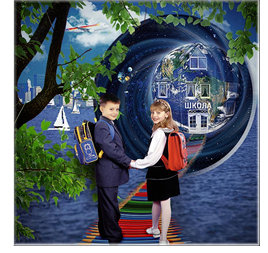 4.    Не пускайте ребенка одного в общественный туалет.
5.    Обсудите с ребенком специфические ситуации и любую другую информацию по его личной безопасности, например, что он будет делать, если потеряется, пропустит автобус и т.д.
6.    Пусть ребенок участвует в выборе правильного решения.
7.    Концентрируйте внимание на ситуации, а не на человеке.
8.    Говорить с ним о потенциально опасных ситуациях очень конкретно.
    Время от времени говорите о личной безопасности всей семьей. Напоминайте вашим детям, что они всегда должны рассказывать, если с ними что-нибудь случится. Если первый, кому они расскажут, не поверит им, они должны рассказать еще кому-нибудь, и еще, и еще — пока кто-нибудь не примет меры.
   Если ребенок скажет вам, что с ним такое произошло, не паникуйте. Если вы проявите гнев, ребенок может ощутить чувство вины и взять назад свои слова. Отвечайте ребенку спокойно, уверьте его в том, что он ничего плохого не сделал и что это не его вина. Поддержите ребенка, попытайтесь понять его чувства — испытывает ли ребенок гнев, страх, печаль или тревогу, — успокойте его, сказав, что вы защитите его.
Знаете ли вы, что?...
1.    Важно чаще посещать школу, узнавать об успехах и поведении своих детей, советоваться с классными руководителями об их воспитании.
2.    Регулярно просматривать дневник с записями заданий к следующему уроку и следить за тем, чтобы дети самостоятельно и ежедневно готовились к урокам.
3.    Следите за чистотой и опрятностью ребенка, за аккуратным содержание тетрадей и учебников.
4.    Не наказывайте детей за учебу. Оказывайте им регулярную помощь, чтобы дети ходили в школу со спокойным, ровным настроением.
5.    Внушать ребенку мысль о том, что их учеба в школе – это долг перед нашей Родиной, в которой открыты все возможности для их будущего.
6.    Запомнить – хулиганами, "трудными" детьми не рождаются, ими становятся, идя от проступка к проступку, от проступка к преступлению.
7.    Знать, с кем дружит и проводит свободное время ваш ребенок, кто его товарищи, как они ведут себя на улице и в общественных местах.
8.    Быть для детей примером во всем и, следовательно, следить за своим поведением, быть всегда на высоте: не лгать, выполнять свои обещания.
9.    Не ссориться, не быть грубым в присутствии детей, требовать от них вежливого отношения к старшим и товарищам
10.    Не критиковать учителей в присутствии  детей, прививать им уважение школе и учителям.
11.    Участвовать во всех классных и общешкольных массовых мероприятиях.
12.    Воспитывать бережное отношение к семейным ценностям и деньгам. Контролировать трату денег.
13.    Выделить родительский час, в который помогать в подготовке уроков своим детям, устраивать совместные  чтения книг, журналов и газет, просмотр телепередач и слушание радиопередач. Использовать рационально выходной день для воспитания детей.
14.    Приучать детей бережно относиться к вещам в школе и дома.